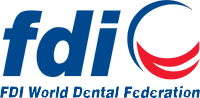 FDI  Smile Grant 2024Formulario de solicitudPlazo límite 01 de Febrero de 2024Criterios de elegibilidadCualquier miembro regular o asociado de la FDI es elegible para realizar una solicitud. La FDI Smile Grant no está diseñada para apoyar nuevos proyectos. Sólo recompensa a los proyectos activos que se han puesto en marcha durante al menos un año y que continuarán durante al menos un año más.Las solicitudes elegibles pueden abordar cualquier problema o enfermedad bucodental, con un fuerte enfoque en:Los resultados educativos y de prevención previstos en el proyectoAlcance del proyecto y beneficios para la comunidadParticipación de los principales interesadosResultados sosteniblesTodos los proyectos deben ser financiados por una asociación dental nacional y/o otra organización/institución, gobierno y/o Colgate. Proyectos financiados por otro socio corporativo de la FDI no son elegibles.Los formularios de solicitud debidamente completados, deben ser enviados a nnoestfowler@fdiworlddental.orgSección A: Acerca del SolicitanteNombre de la Asociación Dental Nacional afiliada con el proyectoEstado de la membresía de la FDIRegular member	Associate memberPersona principal de contacto (responsable de dirigir el proyecto)Sección B: Acerca del proyectoDescripción generalAnálisis principalPor favor, describa los componentes innovadores y sostenibles de su proyecto. Su solicitud será evaluada de acuerdo a ambos componentes.Sección C: Equipo principal del proyectoIdentifique a todos los involucrados en la ejecución del proyecto, por ejemplo, organizaciones sin fines de lucro, gobiernos/ministerios, asociaciones profesionales, Colgate. Miembro 1Miembro 2Miembro 3Miembro 4Miembro 5Miembro 6Sección D: Declaración de InterésConfirmo que estoy autorizado/a para firmar esta declaración en nombre de	, y que las respuestas a las preguntas de este formulario son correctas, según mi conocimiento.Si la solicitud es aceptada, la Asociación Dental Nacional utilizará la subvención únicamente para los fines especificados en la actual propuesta de proyecto y proporcionará a la FDI los informes sobre el progreso de los trabajos y el material de comunicación (fotografías, vídeos, citas, etc.) que se le soliciten. Se solicita a las Asociaciones Dentales seleccionadas, que estén representadas en el Congreso Mundial de Odontología de la FDI, donde tendrá lugar la Ceremonia de la Smile Grant.TITULO	NOMBRE	APELLIDO	CARGO EN LA ORGANIZACIONFECHA	FIRMANOMBRECARGO EN LA ORGANIZACIONDIRECCIONTELEFONOFAXE-MAILTITULO DEL PROYECTOUBICACIONMARCO DE TIEMPO DEL PROYECTOdd/mm/aaaa- dd/mm/aaaaANTECEDENTESProporcione información relevante sobre el área/problema y una revisión relevante de la literatura, máximo 500 palabrasPOBLACION COMPRENDIDA EN EL PROYECTODescriba cuantitativa y cualitativamente el objetivo de su proyecto, máximo 500 palabrasOBJETIVO DEL PROYECTOMáximo 50 palabrasObjetivos específicosAlcance del proyectoActividades relacionadas y metodología empleadaPlazos de implementaciónAAAAABBBBBCCCCCDDDDDEEEEERecursos humanos involucradosParticipación de la comunidad (por ejemplo, voluntarios)Infraestructura utilizada (por ejemplo, clínica, escuela, hospital)Cuestiones ambientalesResultados esperadosMetodología de evaluaciónAAAAAABBBBBBCCCCCCDDDDDDEEEEEECOMPONENTES INNOVADORES Y SOSTENIBLESDestaque los aspectos innovadores y sostenibles de la extensión a la comunidad de su proyecto en términos de metodología, justificación o alcanceNOMBREORGANIZACIONROL Y RESPONSABILIDADESTELEFONOFAXE-MAILNOMBREORGANIZACIONROL Y RESPONSABILIDADESTELEFONOFAXE-MAILNOMBREORGANIZACIONROL Y RESPONSABILIDADESTELEFONOFAXE-MAILNOMBREORGANIZACIONROL Y RESPONSABILIDADESTELEFONOFAXE-MAILNOMBREORGANIZACIONROL Y RESPONSABILIDADESTELEFONOFAXE-MAILNOMBREORGANIZACIONROL Y RESPONSABILIDADESTELEFONOFAXE-MAIL